28 JUIN. JOURNÉE MONDIALE DE LA SURDICÉCITÉ. LE PROGRAMMEOrganisée par La Passerelle Surdicécité
En collaboration avec Villes Pour Tous et Les Halles de la Cartoucherie Lieu de l’évènement : Les Halles de la Cartoucherie , 10 Place de la Charte des Libertés Communales 31300 Toulouse Déroulé de la journée : 9h30 Accueil Café à l’Espace Forum.10h - 12h30 Conférences. Sur inscription à contact@passerellesurdicecite.org et dans la limite des places disponibles.13h30 - 14h30 Table ronde (réservée aux professionnelles et structures de l'ESS, à laurie.bernal@halles-cartoucherie.fr) 15h - 18h30 Ateliers & Forums des associations Programme détaillé : ESPACE FORUM 10H-10H45 : Introduction de la journée
(Toulouse Métropole, Halles de la Cartoucherie, La Passerelle surdicécité, Secrétaire générale du Comité Interministériel du Handicap, ARS Occitanie, CRESAM) 10h45-11h30 : PCH : le nouveau forfait surdicécité (T.Soret, co-pilote mission ministérielle surdicécité; V.Porras, orthoptiste; C.Bonafos, assistance de service sociale) 11H30-12H30 : Mission ministérielle surdicécité pour améliorer la vie des personnes sourdaveugles : constats et perspectives
(G.Sebilo, secrétaire générale du Groupement National de Coopération Handicaps Rares; T.Soret, co-pilote mission ministérielle surdicécité) Conférences avec inscription obligatoire : ccontact@passerellesurdicecite.org, dans la limite des places disponibles.SALLE ESQUIROL 13h30 - 14h30 : Table Ronde à destination des structures professionnelles et de l'ESS, animée par La Passerelle surdicécité et Les Halles de la Cartoucherie. "Comment amener les structures de l'ESS vers une approche plus inclusive?" & La tournée des lieux Totems de l'ESS. Sur inscription à : laurie.bernal@halles-cartoucherie.fr ESPACE FORUM 15h-18h : Ateliers, animés par des professionnels et des personnes sourdaveugles. Aides techniques, Braille, Jeux adaptés, Langue des Signes Française, Mises en situation, Activités de la vie journalière, Locomotion, Outils numériques 1ER ÉTAGE 15h-18h : Stands des associations et partenaires et de nombreux autres. Atelier LSF tactile, Photobooth.EXTÉRIEUR (PARVIS) 15h-18h : Handisport, Cécirugby, Vélo Tandem. THE ROOF 16h - 17h30 : atelier escalade. 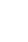 ESPACE FORUM 18h-18h30 : Clôture de la journée par un chansigne.Présences d’interprètes LSF toute la journée. Nous vous attendons nombreux ! A bientôt ! 